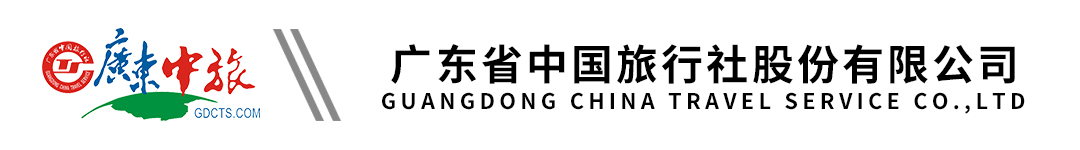 【新品江西】江西高铁5天 | 南昌进赣州出 | 婺女洲 |婺源篁岭晒秋 | 望仙谷 | 葛仙村 | 龟峰 | 抚州 | 赣州行程单行程安排费用说明自费点其他说明产品编号XLC-20240423-1出发地广州市目的地南昌市行程天数5去程交通无返程交通无参考航班广州南=南昌西G818/08:00-12:55或其他车次广州南=南昌西G818/08:00-12:55或其他车次广州南=南昌西G818/08:00-12:55或其他车次广州南=南昌西G818/08:00-12:55或其他车次广州南=南昌西G818/08:00-12:55或其他车次产品亮点★ 璀璨夜景：悬崖上的仙侠小镇【望仙谷】+绝佳仙村【葛仙村】，赏唯美灯光秀+徽州不夜城【婺女洲】，赏白墙黑瓦，小桥流水+【文昌里历史文化街区】越夜越精彩，一览千年古郡夜色风华，从一条街看一座城，沉浸式旅游方式，带您领略千年古城魅力。★ 璀璨夜景：悬崖上的仙侠小镇【望仙谷】+绝佳仙村【葛仙村】，赏唯美灯光秀+徽州不夜城【婺女洲】，赏白墙黑瓦，小桥流水+【文昌里历史文化街区】越夜越精彩，一览千年古郡夜色风华，从一条街看一座城，沉浸式旅游方式，带您领略千年古城魅力。★ 璀璨夜景：悬崖上的仙侠小镇【望仙谷】+绝佳仙村【葛仙村】，赏唯美灯光秀+徽州不夜城【婺女洲】，赏白墙黑瓦，小桥流水+【文昌里历史文化街区】越夜越精彩，一览千年古郡夜色风华，从一条街看一座城，沉浸式旅游方式，带您领略千年古城魅力。★ 璀璨夜景：悬崖上的仙侠小镇【望仙谷】+绝佳仙村【葛仙村】，赏唯美灯光秀+徽州不夜城【婺女洲】，赏白墙黑瓦，小桥流水+【文昌里历史文化街区】越夜越精彩，一览千年古郡夜色风华，从一条街看一座城，沉浸式旅游方式，带您领略千年古城魅力。★ 璀璨夜景：悬崖上的仙侠小镇【望仙谷】+绝佳仙村【葛仙村】，赏唯美灯光秀+徽州不夜城【婺女洲】，赏白墙黑瓦，小桥流水+【文昌里历史文化街区】越夜越精彩，一览千年古郡夜色风华，从一条街看一座城，沉浸式旅游方式，带您领略千年古城魅力。天数行程详情用餐住宿D1广州-南昌-婺女洲早餐：X     午餐：X     晚餐：X   婺源：入住婺源婺女洲景区内故园里（万卷）或同级D2婺源篁岭-望仙谷早餐：√     午餐：婺源徽州宴     晚餐：X   望仙谷景区外民宿（备注：因民宿房量有限，同一个团中可能涉及到分开民宿入住）D3望仙谷景区外-葛仙村早餐：√     午餐：葛仙村养生宴     晚餐：X   无D4葛仙村-龟峰-抚州早餐：√     午餐：龟峰风味宴     晚餐：X   抚州维也纳酒店或抚州君悦皇冠国际酒店或格菲酒店或同级D5抚州-赣州-广州早餐：√     午餐：团餐     晚餐：X   温馨的家费用包含1.大交通：广州南至南昌西，赣州西-广州东，往返高铁二等票高铁二等票；1.大交通：广州南至南昌西，赣州西-广州东，往返高铁二等票高铁二等票；1.大交通：广州南至南昌西，赣州西-广州东，往返高铁二等票高铁二等票；费用不包含1.不含高铁站往返接送，请客人自行前往广州南站自行刷身份证进站乘车。1.不含高铁站往返接送，请客人自行前往广州南站自行刷身份证进站乘车。1.不含高铁站往返接送，请客人自行前往广州南站自行刷身份证进站乘车。项目类型描述停留时间参考价格婺源篁岭往返缆车婺源篁岭往返缆车：65周岁以上60元/人，65岁以下120元/人¥(人民币) 120.00龟峰环保车+游船龟峰环保车+游船：80元/人¥(人民币) 80.00葛仙山往返缆车葛仙山往返缆车：130元/人；¥(人民币) 130.00预订须知一、报名参团须知，请认真阅读，并无异议后于指定位置签名确认：温馨提示安全注意事项： 